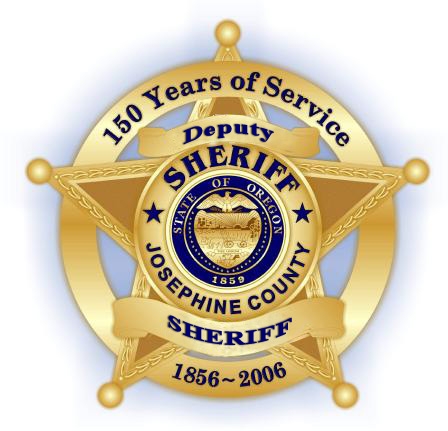 JOSEPHINE COUNTY SHERIFF'S OFFICE						        PRESS RELEASE  SHERIFF DAVE DANIEL1901 NE F St, Grants Pass, OR  97526Office: (541) 474-5123Fax: (541) 474-5114E-mail: jocosheriff@co.josephine.or.usRelease Date:  October 5, 2020INCIDENT:	  Homicide/Shooting Investigation	CASE NUMBER:  20002016INCIDENT DATE AND TIME:  October 4, 2020 at 1:05 am	 REPORTING DEPUTY:  Undersheriff Travis SnyderDETAILS:  On Monday, October 5, 2020 at approximately 1:05 am, Deputies from the Josephine County Sheriff’s Office were dispatched to the 4500 block of Redwood Avenue for a reported shooting.  Upon arrival, Deputies and Troopers from the Oregon State Police located a female who suffered gunshot wounds.  Deputies and Troopers were able to get the female to an ambulance for medical treatment.  While checking an associated marijuana grow, Deputies and Troopers located a male subject who had also suffered at least one gunshot wound.  The male subject was transported by ambulance but was later pronounced deceased.  Detectives from the Josephine County Major Crimes team are continuing to investigate this incident with Oregon State Police being the lead agency.  The Sheriff’s Office will not comment further regarding this investigation at this time.  